Paper chainsCut long thing strips of paperTake one strip, and curl it round till it touches itself and glue using a glue srickTake your second strip, post it through the first one and glue to make the second linkCarry on till you have enough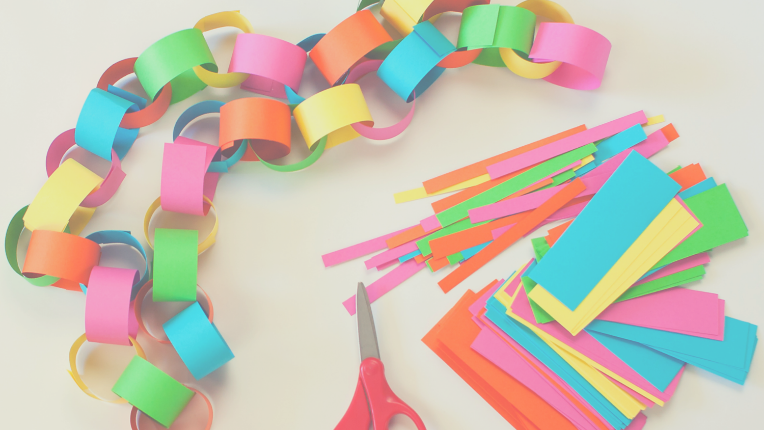 Daisy chainsPerfect for the spring!Take a piece of paper and cut it into a long stripFold it in half, in half again, and in half again. Draw the shape below making sure that the centre of the flower is on the centre fold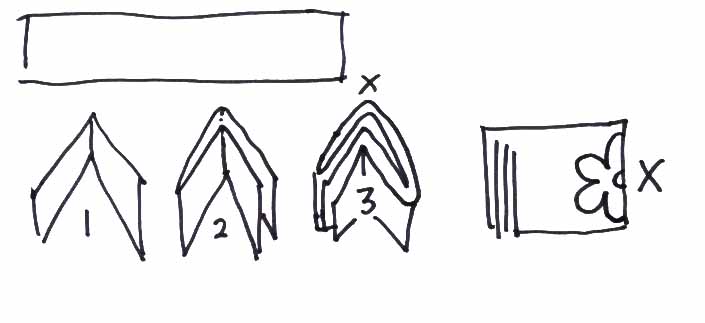 Cut out the shape and unfold to reveal the daisy chain! You can sticks several together to make a long decoration http://www.chifudesign.com/paper-cutting-decoration-how-to-paper-cutting-flower-chain-christmas-paper-decorations-step-by-step/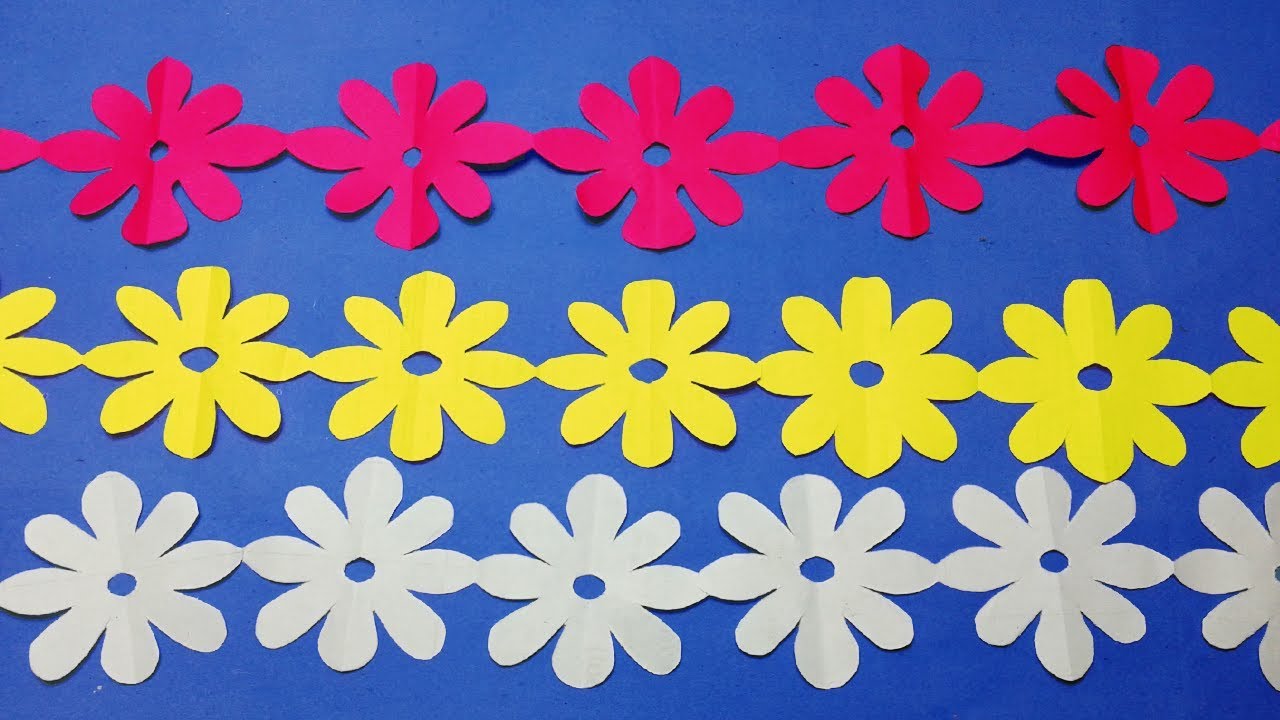 